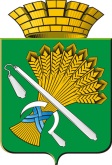 ГЛАВА КАМЫШЛОВСКОГО ГОРОДСКОГО ОКРУГА                                          П О С Т А Н О В Л Е Н И Е                          от  23.08.2018 года  № 749                                                                   г. КамышловО внесении изменений в состав экспертных советов Камышловского городского округа, утвержденный Постановлением главы Камышловского городского округа от 03.10.2017 года №906 «Об утверждении положения об экспертных советах Камышловского городского округа «Власть», «Наука», «Бизнес», «Общественность», «СМИ» (с учетом внесенных изменений от 27.11.2017 года №1089)В соответствии со ст.11, 39 Федерального закона от 28 июня 2014 года № 172-ФЗ «О стратегическом планировании в Российской Федерации» ("Российская газета", N 146, 03.07.2014); Федеральным законом от 06 октября 2003 года №131-ФЗ «Об общих принципах организации местного самоуправления в Российской Федерации ("Собрание законодательства РФ", 06.10.2003, N 40, ст. 3822); постановлением Правительства Свердловской области от 30.03.2017 № 208-ПП «О Методических рекомендациях по разработке (актуализации) стратегий социально-экономического развития муниципальных образований, расположенных на территории Свердловской области», руководствуясь Уставом Камышловского городского округа, в целях повышения эффективности работы по определению основных приоритетов развития территории Камышловского городского округа на период до 2030 года и в целях выработки предложений, а также координации совместных действий с исполнительными органами государственной власти Свердловской области, в соответствии с кадровыми изменениями,ПОСТАНОВЛЯЮ:1.Внести в состав экспертных советов Камышловского городского округа, утвержденный Постановлением главы Камышловского городского округа от 03.10.2017 года №906 «Об утверждении положения об экспертных советах Камышловского городского округа «Власть», «Наука», «Бизнес», «Общественность», «СМИ» следующие изменения:Исключить из состава экспертного совета «Власть» Камышловскогогородского округа:- Бессонова Евгения Александровича, заместителя главы администрации Камышловского городского округа по жилищно-коммунальному и городскому хозяйству;- Михееву Ольгу Владимировну и.о. начальника отдела архитектуры и градостроительства администрации Камышловского городского округа;1.2. Включить в состав экспертного совета «Власть» Камышловского городского округа:- Бессонова Евгения Александровича, первого заместителя главы администрации Камышловского городского округа;- Нифонтову Татьяну Валерьевну, начальника отдела архитектуры и градостроительства администрации Камышловского городского округа.1.3. Включить в состав экспертного совета «Бизнес» Камышловского городского округа:- Пермякова Александра Анатольевича, индивидуального предпринимателя.2. Состав экспертных советов «Власть», «Бизнес» Камышловского городского округа утвердить в новой редакции (прилагается).3. Контроль за исполнением настоящего постановления оставляю за собой.И.о. главы администрацииКамышловского городского округа                                                       Е.А. БессоновУТВЕРЖДЕНпостановлением главы Камышловского городского округа от 23.08.2018 года № 749«О внесении изменений в состав экспертных советах Камышловского городского округа»Состав экспертного совета «Власть» Камышловского городского округаУТВЕРЖДЕНпостановлением главы Камышловского городского округа от 23.08.2018 года № 749«О внесении изменений в состав экспертных советах Камышловского городского округа»Список экспертного совета «Бизнес» Камышловского городского округаПоловников Алексей Владимировичглава Камышловского городского округа, председатель экспертного совета Камышловского городского округа «Власть»Члены экспертного совета:Члены экспертного совета:Власова Елена Николаевназаместитель главы администрации Камышловского городского округа по вопросам экономикиЧикунова Татьяна Анатольевнапредседатель Думы Камышловского городского округа (по согласованию)Бессонов Евгений Александровичпервый заместитель главы администрации Камышловского городского округа по жилищно-коммунальному и городскому хозяйствуСоболева Алена Александровназаместитель главы администрации Камышловского городского округа по социальным вопросамАкимова Наталья Витальевнаначальник отдела экономики администрации Камышловского городского округаНифонтова Татьяна Валерьевнаначальник отдела архитектуры и градостроительства администрации Камышловского городского округаСенцова Елена Васильевнаначальник организационного отдела администрации Камышловского городского округа;Семенова Лариса Анатольевнаначальник отдела жилищно – коммунального и городского хозяйства администрации Камышловского городского округа;Усова Оксана Андреевнаначальник юридического отдела администрации Камышловского городского округаСолдатов Александр Григорьевичначальник финансового управления администрации Камышловского городского округаУдалов Александр Владимировичначальник отдела гражданской обороны и пожарной безопасности Камышловского городского округаУтева Ольга Ивановнапредседатель координационного совета профсоюзов  Камышловского городского округаМишенькина Алевтина Александровнапредседатель комитета по образованию, культуре, спорту и делам молодежи Камышловского городского округа (по согласованию)Михайлова Елена Викторовнапредседатель комитета по управлению имуществом и земельным ресурсам администрации Камышловского городского округаТемирбаев Радик Минхаиловичпредседатель экспертного совета Камышловского городского округа «Бизнес»;председатель совета предпринимателей Камышловского городского округаЧлены экспертного совета:Члены экспертного совета:Алеев Аллям Андреевичиндивидуальный предприниматель Шелковкина Анастасия Владимировнауправляющая дополнительным офисом «Камышловский» ПАО «СКБ-банк»Озеров Евгений Александровичдиректор ООО «Водолей»Безродных Олег Александровичиндивидуальный предприниматель;Шульгин Григорий Васильевичиндивидуальный предприниматель Потысьев Иван Сергеевичиндивидуальный предприниматель Незговорова Инесса Адольфовнаиндивидуальный предприниматель Пермяков Александр Анатольевичиндивидуальный предприниматель  